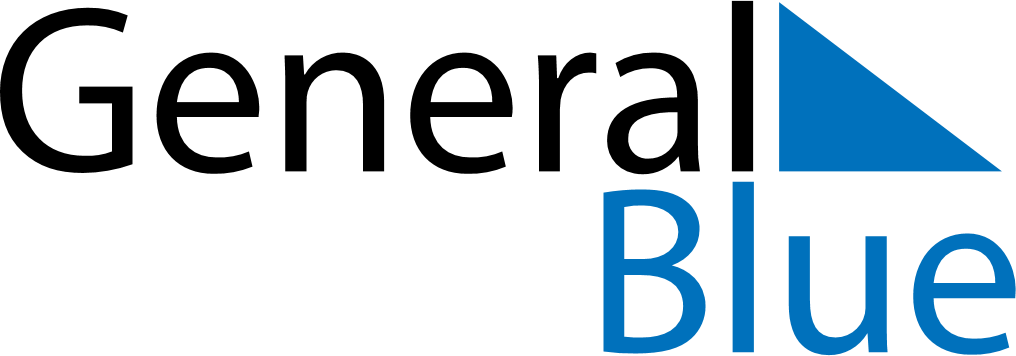 November 2024November 2024November 2024November 2024November 2024November 2024Harstad, Troms og Finnmark, NorwayHarstad, Troms og Finnmark, NorwayHarstad, Troms og Finnmark, NorwayHarstad, Troms og Finnmark, NorwayHarstad, Troms og Finnmark, NorwayHarstad, Troms og Finnmark, NorwaySunday Monday Tuesday Wednesday Thursday Friday Saturday 1 2 Sunrise: 8:12 AM Sunset: 3:02 PM Daylight: 6 hours and 49 minutes. Sunrise: 8:16 AM Sunset: 2:57 PM Daylight: 6 hours and 40 minutes. 3 4 5 6 7 8 9 Sunrise: 8:21 AM Sunset: 2:53 PM Daylight: 6 hours and 31 minutes. Sunrise: 8:25 AM Sunset: 2:48 PM Daylight: 6 hours and 22 minutes. Sunrise: 8:30 AM Sunset: 2:44 PM Daylight: 6 hours and 13 minutes. Sunrise: 8:35 AM Sunset: 2:39 PM Daylight: 6 hours and 4 minutes. Sunrise: 8:39 AM Sunset: 2:34 PM Daylight: 5 hours and 55 minutes. Sunrise: 8:44 AM Sunset: 2:30 PM Daylight: 5 hours and 45 minutes. Sunrise: 8:49 AM Sunset: 2:25 PM Daylight: 5 hours and 36 minutes. 10 11 12 13 14 15 16 Sunrise: 8:54 AM Sunset: 2:20 PM Daylight: 5 hours and 26 minutes. Sunrise: 8:59 AM Sunset: 2:16 PM Daylight: 5 hours and 16 minutes. Sunrise: 9:04 AM Sunset: 2:11 PM Daylight: 5 hours and 7 minutes. Sunrise: 9:09 AM Sunset: 2:06 PM Daylight: 4 hours and 57 minutes. Sunrise: 9:14 AM Sunset: 2:01 PM Daylight: 4 hours and 47 minutes. Sunrise: 9:19 AM Sunset: 1:56 PM Daylight: 4 hours and 37 minutes. Sunrise: 9:25 AM Sunset: 1:52 PM Daylight: 4 hours and 26 minutes. 17 18 19 20 21 22 23 Sunrise: 9:30 AM Sunset: 1:46 PM Daylight: 4 hours and 16 minutes. Sunrise: 9:36 AM Sunset: 1:41 PM Daylight: 4 hours and 5 minutes. Sunrise: 9:41 AM Sunset: 1:36 PM Daylight: 3 hours and 55 minutes. Sunrise: 9:47 AM Sunset: 1:31 PM Daylight: 3 hours and 44 minutes. Sunrise: 9:53 AM Sunset: 1:26 PM Daylight: 3 hours and 32 minutes. Sunrise: 9:59 AM Sunset: 1:20 PM Daylight: 3 hours and 21 minutes. Sunrise: 10:05 AM Sunset: 1:15 PM Daylight: 3 hours and 9 minutes. 24 25 26 27 28 29 30 Sunrise: 10:11 AM Sunset: 1:09 PM Daylight: 2 hours and 57 minutes. Sunrise: 10:18 AM Sunset: 1:03 PM Daylight: 2 hours and 44 minutes. Sunrise: 10:25 AM Sunset: 12:56 PM Daylight: 2 hours and 31 minutes. Sunrise: 10:32 AM Sunset: 12:50 PM Daylight: 2 hours and 17 minutes. Sunrise: 10:40 AM Sunset: 12:43 PM Daylight: 2 hours and 2 minutes. Sunrise: 10:49 AM Sunset: 12:35 PM Daylight: 1 hour and 46 minutes. Sunrise: 10:58 AM Sunset: 12:26 PM Daylight: 1 hour and 27 minutes. 